Уважаемые пассажиры!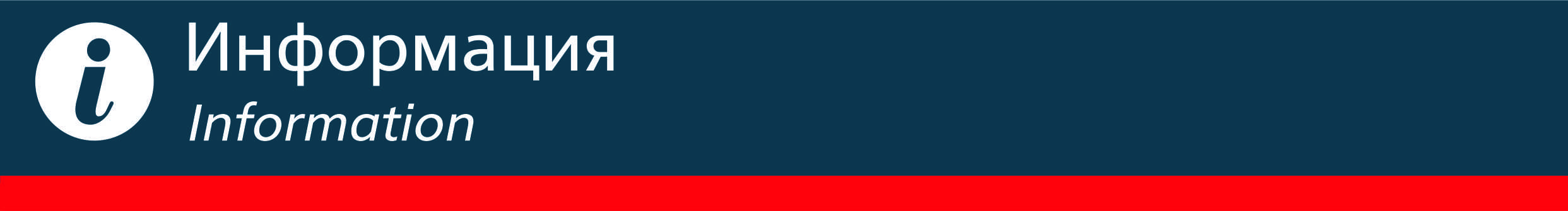 В связи с перевозкой детейот ст. Рузаевка до ст. Хованщинана 26 мая 2018вносятся  изменения в расписание пригородного поезда № 6151 Рузаевка-Зубова Поляна.     26 мая 2018- поезд № 6151 Рузаевка – Зубова Поляна на участке Хованщина – Зубова Поляна проследует на 4 минуты позже действующего расписания:
№ 6151 Рузаевка (отпр.07.47) – Зубова Поляна (приб.10.37).